A TUTTI I GENITORI                                						 e p.c.      AI  DOCENTISi comunica che, come da calendario scolastico, a partire da oggi 12 ottobre sono aperti i colloqui famiglie – docenti.Gli orari del ricevimento dei singoli docenti sono pubblicati sul sito del Liceo : www.artisticobusto.gov.it – news.Si ricorda che per accedere ai colloqui è utile prenotarsi con il singolo docente, usando l’apposito tagliando del libretto personale scolastico.Busto A. 12 /10/15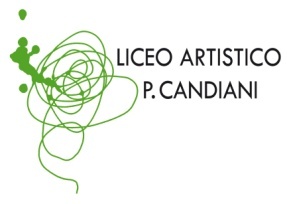 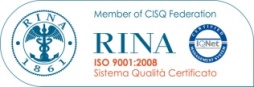 Cert. n. 03.786Liceo Artistico Statale Paolo CandianiLiceo Coreutico e Musicale Statale Pina Bauschsez. Coreutica e sez. MusicaleVia L. Manara, 10 – 21052 Busto Arsiziowww.artisticobusto.gov.ittel. 0331633154 – Fax 0331631311Email:licartib@artisticobusto.com      Pec:vasl01000a@pec.istruzione.itCod. Mecc. VASL01000A – C.F.81009790122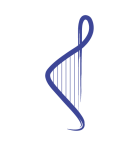 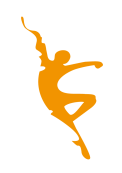 Liceo  Musicale e CoreuticoP. Bausch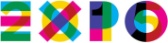                             Com . n°